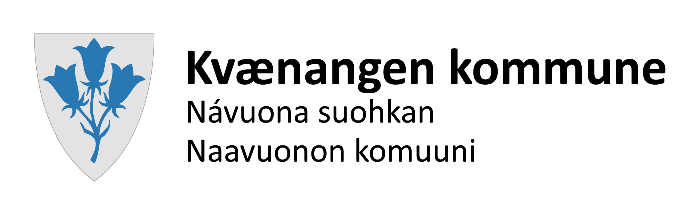 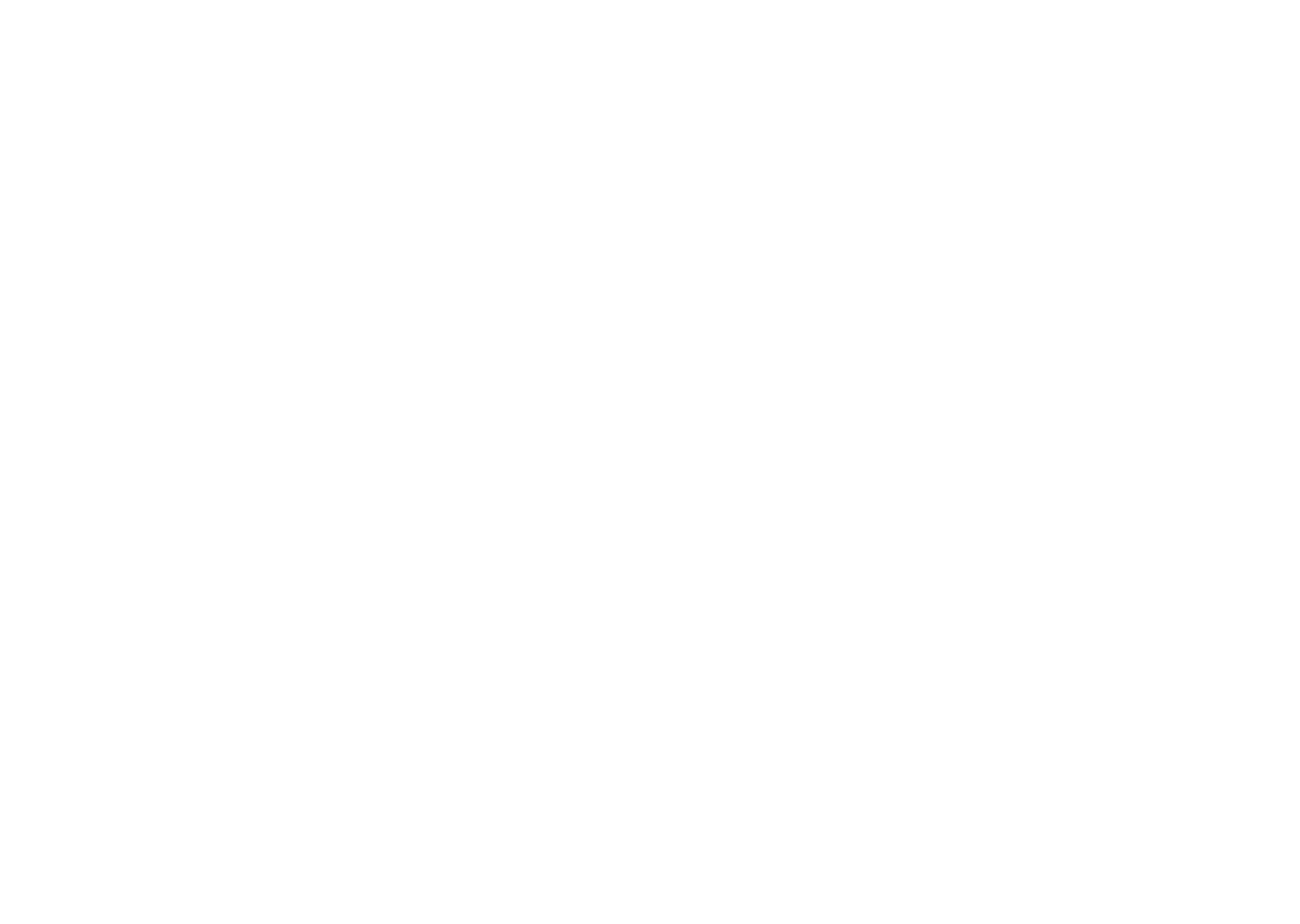 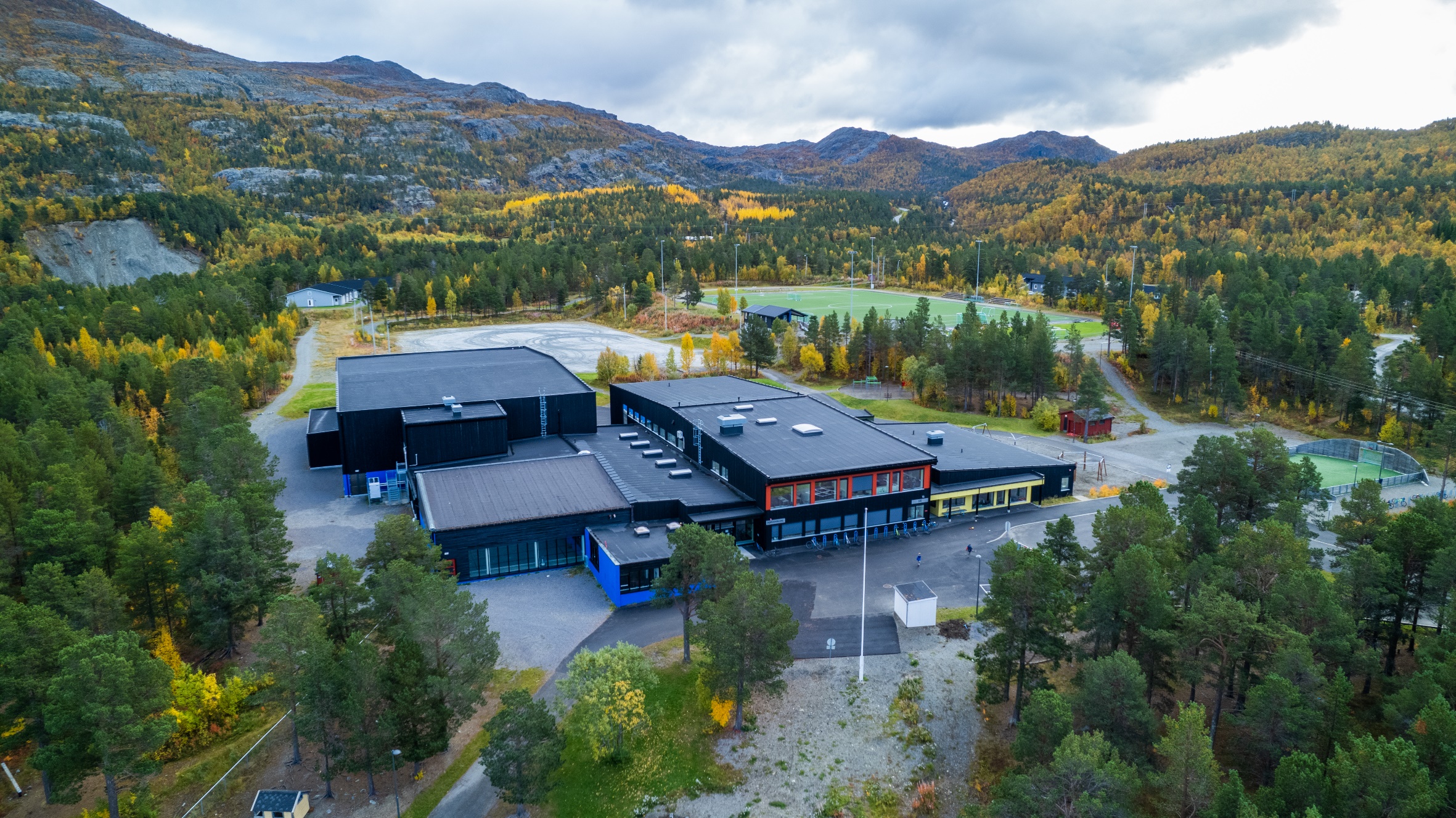 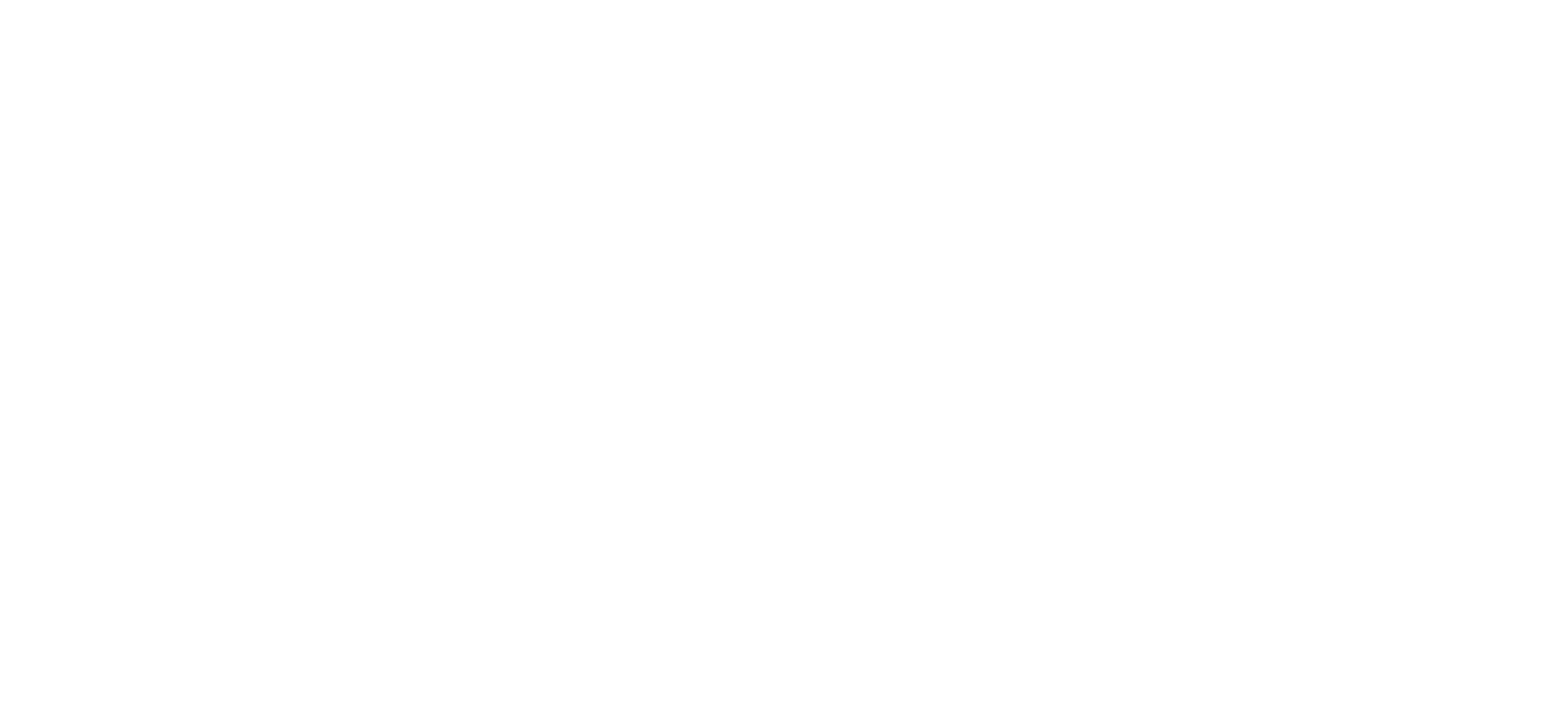 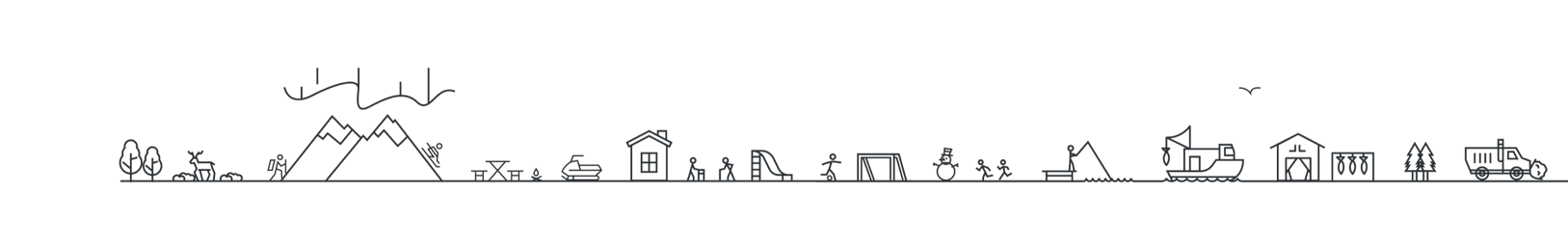 DefinisjonerBegrepene som favner temaområdene idrett, friluftsliv og kultur i planen er definert i veilederen Kommunal planlegging for idrett og fysisk aktivitet (revidert 2015) og gjeldende Bestemmelser om tilskudd til anlegg for idrett og fysisk aktivitet, utarbeidet av Kulturdepartementet. IdrettMed idrett forstås aktivitet i form av trening, eller konkurranse i den organiserte idretten.Fysisk aktivitetMed fysisk aktivitet forstås egenorganiserte trenings- og mosjonsaktiviteter, herunder friluftsliv og aktiviteter preget av lek.FriluftslivKlima- og miljøverndepartementet definerer friluftsliv som opphold og fysisk aktivitet i friluft, i fritiden, med sikte på miljøforandring og naturopplevelser.Ordinære anleggMed ordinære anlegg menes anlegg i hovedsak nært knyttet til konkurranse- og treningsvirksomhet for den organiserte idretten. De tekniske krav til mål og utforming av anleggene tar utgangspunkt i konkurransereglene til det enkelte særforbund.NærmiljøanleggMed nærmiljøanlegg menes anlegg eller område for egenorganisert fysisk aktivitet, hovedsakelig som ligger i tilknytning til bo- og /eller oppholdsområder. Men nærmiljøanlegg menes kun utendørsanlegg. Anleggene eller områdene skal være fritt allment tilgjengelige for egenorganisert fysisk aktivitet, primært for barn og ungdom, men også for lokalbefolkningen for øvrig.Nærmiljøanlegg kan lokaliseres i tilknytning til et skoleanlegg eller idrettsanlegg.NasjonalanleggNasjonalanlegg er idrettsanlegg som tilfredsstiller tekniske og funksjonelle standardkrav for avvikling av relevante internasjonale mesterskap og konkurranser. Ordningen er meget begrenset, og det er kulturdepartementet som etter uttalelsene fra Norges Idrettsforbund (NIF) gir et anlegg denne statusen.Friluftsområder og friområderBegrepet frilufts- og friområder blir ofte brukt som fellesbetegnelser på grønne områder som er tilgjengelige for allmennhetens frie ferdsel. Friluftsområder er store, oftest uregulerte områder som omfattes av allemannsretten. Det er ikke krav om parkmessig opparbeidelse, kun tilrettelegging for bruk. Områdene benyttes til turliv, jakt, fiske, fysisk aktivitet og trening. I kommuneplanens arealdel et friluftsområdene oftest avsatt under landbruks-, natur- og friluftsområder samt reindrift (LNFR- område). I reguleringsplansammenheng kan friluftsområder avsettes til spesialområder for friluftsliv (jf. pbl §12-5, nr.5). Friområder er avgrensede områder med spesiell tilrettelegging og opparbeiding for allmennhetens uhindrede rekreasjon og opphold. Områdene vanligvis ervervet, opparbeidet og vedlikeholdt av kommunen, og kan være parkanlegg, turveier, lysløyper, lekeplasser, nærmiljøanlegg og badeplasser. Inngrepsfrie naturområder i nærmiljøet, f.eks. koller, sletter, og bakker kan også defineres som friområder. I kommuneplanens arealdel er friområder oftest vist som byggeområder på kartet, Da de betraktes som en del av dette formål. I reguleringsplansammenheng er friområder en egen kategori (jf. pbl §12-5, nr.3).